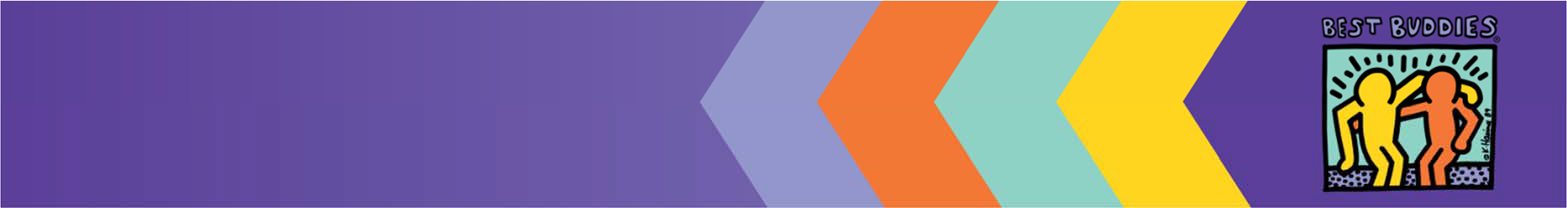 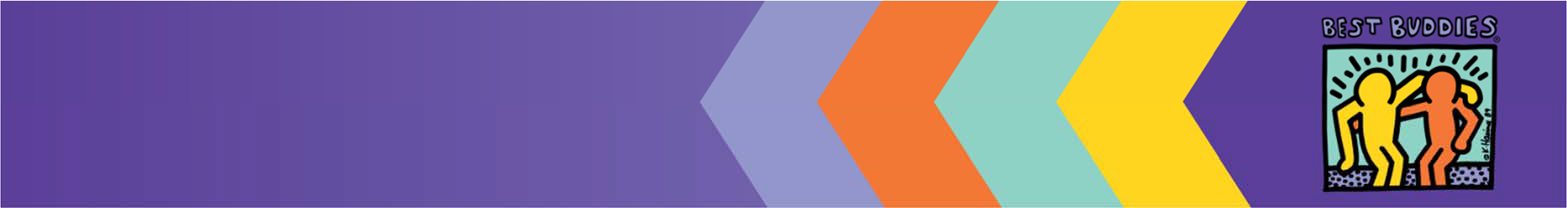 Un análisis FODA es una herramienta que se puede utilizar para evaluar el impacto de su capítulo, identificar dónde hay margen de mejoray desarrollar una estrategia para el futuro. Llene el siguiente formulario con los líderes de su capítulo y determine los pasos a seguir en función de los resultados.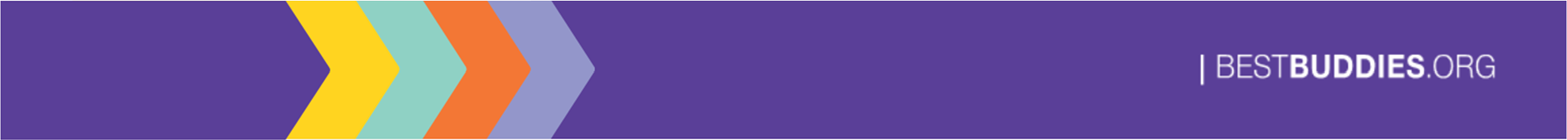 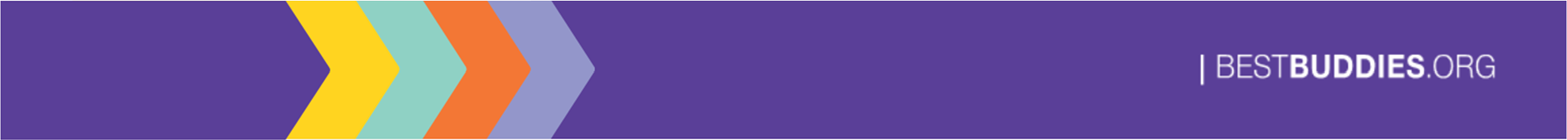 Fortalezas:Indique las áreas en las que cree que su capítulo sobresale.Debilidades:Indique las áreas en las que cree que hay margen de mejora.Oportunidades:Indique las áreas en las que cree que hay potencial para un impacto positivo.Amenazas:Indique los factores que cree que son una barrera para su éxito.